О внесении изменений в муниципальную ПрограммуПорецкого муниципального округа ЧувашскойРеспублики «Формирование современной городской среды на 2023 – 2035 годы»1. Внести в муниципальную программу Порецкого муниципального округа Чувашской Республики «Формирование современной городской среды на 2023-2035 годы, (далее – программа), утвержденную постановлением администрации Порецкого муниципального округа от 20.02.2023 № 156 следующие изменения:1.1.В паспорте муниципальной программы позицию Объемы и источники финансирования муниципальной программы изложить в следующей редакции: 1.2.В разделе V. Ресурсное обеспечение Программы абзац второй изложить в следующей редакции:«Общий объем финансирования муниципальной Программы за 2023-2035 годы составит 152 920,76 тысяч рублей, в том числе:за счет средств федерального бюджета Российской Федерации – 72936,89тыс. руб.; за счет средств республиканского бюджета – 19 233,77тыс.руб.;- за счет средств местного бюджета – 57 494,9 тыс.рублей;».1.3. В приложении № 3 к муниципальной программе «Подпрограмма «Благоустроенных дворовых и общественных территорий»:в паспорте подпрограммы абзац седьмой изложить в следующей редакции:В разделе V. Обоснование объема финансовых ресурсов, необходимых для реализации подпрограммы абзац третий изложить в следующей редакции:«Общий объем финансирования муниципальной Программы за 2023-2035 годы составит 152 920,76 тысяч рублей, в том числе:за счет средств федерального бюджета Российской Федерации – 76 192,09тыс. руб.; за счет средств республиканского бюджета – 19 233,77тыс.руб.;- за счет средств местного бюджета – 57 494,9 тыс.рублей;».1.4.Приложение № 2 к муниципальной программе изложить в редакции,   согласно приложению  № 1 к настоящему постановлению;1.5.Приложение № 2 к подпрограмме «Благоустройство дворовых и общественных территорий» муниципальной программы изложить в редакции, согласно приложению № 2 к настоящему постановлению.2. Настоящее постановление вступает в силу со дня его официального опубликования в издании «Вестник Поречья» и подлежит размещению на официальном сайте Порецкого муниципального округа в информационно-телекоммуникационной сети «Интернет».Глава Порецкого муниципального округа                                                           Е.В.ЛебедевРЕСУРСНОЕ ОБЕСПЕЧЕНИЕ МУНИЦИПАЛЬНОЙ ПРОГРАММЫ «ФОРМИРОВАНИЕ СОВРЕМЕННОЙ ГОРОДСКОЙ СРЕДЫ» ЗА СЧЕТ ВСЕХ ИСТОЧНИКОВ ФИНАНСИРОВАНИЯ».Приложение № 2 к постановлению администрации Порецкого муниципального округа  «_____»_____________2023 №__________ «Приложение № 2 к подпрограмме «Благоустройство дворовых и общественных территорий»РЕСУРСНОЕ ОБЕСПЕЧЕНИЕ ПОДПРОГРАММЫ «БЛАГОУСТРОЙСТВО ДВОРОВЫХ И ОБЩЕСТВЕННЫХ ТЕРРИТОРИЙ» ЗА СЧЕТ ВСЕХ ИСТОЧНИКОВ ФИНАНСИРОВАНИЯ»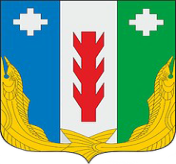 Администрация Порецкого муниципального округа Чувашской РеспубликиПОСТАНОВЛЕНИЕ        2023 № с. ПорецкоеЧăваш РеспубликинПăрачкав муниципалитет округӗн администрацийĕЙЫШĂНУ26.04.2023 № 265Пăрачкав сали«Объемы и источники финансирования муниципальной программы–Источником финансирования муниципальной программы является Федеральный бюджет, республиканский бюджет, местный бюджет.Общая сумма расходов на реализацию мероприятий муниципальной программы в 2023-2035 годах составит 152 920,76 тысяч рублей, в том числе:в 2023 году – 101682,56  тыс. рублей;в 2024 году – 7258,2  тыс. рублей;в 2025 году – 3980,00  тыс. рублей;в 2026-2030 годах – 20000,00 тыс. рублейв 2031-2035 годах – 20000,00 тыс. рублейиз них средства:федерального бюджета – 76 192,09 тыс. рублей, в том числе:в 2023 году – 72936,89 тыс. рублей;в 2024 году – 3255,2  тыс. рублей;в 2025 году – 0,00  тыс. рублей;в 2026-2030 годах – 0,00 тыс. рублейв 2031-2035 годах – 0,00 тыс. рублейреспубликанского бюджета – 19 233,77 тыс. рублей, в том числе:в 2023 году – 19 210,77 тыс. рублей;в 2024 году – 23,0  тыс. рублей;в 2025 году –0,00  тыс. рублей;в 2026-2030 годах – 0,00 тыс. рублей;в 2031-2035 годах – 0,00 тыс. рублейместного бюджета – 57 494,9 тыс. рублей, в том числе:в 2023 году – 9 534,9 тыс. рублей;в 2024 году – 3980,0 тыс. рублей; в 2025 году – 3980,0 тыс. рублей; в 2026-2030 годах – 20000,00 тыс. рублейв 2031-2035 годах – 20000,00 тыс. рублей».«Объем финансирования подпрограммы с разбивкой по годам реализацииИсточником финансирования муниципальной программы является Федеральный бюджет, республиканский бюджет, местный бюджет.Общая сумма расходов на реализацию мероприятий муниципальной программы в 2023-2035 годах составит 152 920,76 тысяч рублей, в том числе:в 2023 году – 101682,56  тыс. рублей;в 2024 году – 7258,2  тыс. рублей;в 2025 году – 3980,00  тыс. рублей;в 2026-2030 годах – 20000,00 тыс. рублейв 2031-2035 годах – 20000,00 тыс. рублейиз них средства:федерального бюджета – 76 192,09 тыс. рублей, в том числе:в 2023 году – 72936,89 тыс. рублей;в 2024 году – 3255,2  тыс. рублей;в 2025 году – 0,00  тыс. рублей;в 2026-2030 годах – 0,00 тыс. рублейв 2031-2035 годах – 0,00 тыс. рублейреспубликанского бюджета – 19 233,77 тыс. рублей, в том числе:в 2023 году – 19 210,77 тыс. рублей;в 2024 году – 23,0  тыс. рублей;в 2025 году –0,00  тыс. рублей;в 2026-2030 годах – 0,00 тыс. рублей;в 2031-2035 годах – 0,00 тыс. рублейместного бюджета – 57 494,9 тыс. рублей, в том числе:в 2023 году – 9 534,9 тыс. рублей;в 2024 году – 3980,0 тыс. рублей; в 2025 году – 3980,0 тыс. рублей; в 2026-2030 годах – 20000,00 тыс. рублейв 2031-2035 годах – 20000,00 тыс. рублей».Приложение № 1 к постановлению администрации Порецкого муниципального округа  «_____»_____________2023 №__________ «Приложение № 2 к муниципальной программе Порецкого муниципального округа Чувашской Республики «Формирование современной городской среды  на 2023-2035 годы» от 20.02.2023 №156Приложение № 1 к постановлению администрации Порецкого муниципального округа  «_____»_____________2023 №__________ «Приложение № 2 к муниципальной программе Порецкого муниципального округа Чувашской Республики «Формирование современной городской среды  на 2023-2035 годы» от 20.02.2023 №156Приложение № 1 к постановлению администрации Порецкого муниципального округа  «_____»_____________2023 №__________ «Приложение № 2 к муниципальной программе Порецкого муниципального округа Чувашской Республики «Формирование современной городской среды  на 2023-2035 годы» от 20.02.2023 №156Приложение № 1 к постановлению администрации Порецкого муниципального округа  «_____»_____________2023 №__________ «Приложение № 2 к муниципальной программе Порецкого муниципального округа Чувашской Республики «Формирование современной городской среды  на 2023-2035 годы» от 20.02.2023 №156Приложение № 1 к постановлению администрации Порецкого муниципального округа  «_____»_____________2023 №__________ «Приложение № 2 к муниципальной программе Порецкого муниципального округа Чувашской Республики «Формирование современной городской среды  на 2023-2035 годы» от 20.02.2023 №156Приложение № 1 к постановлению администрации Порецкого муниципального округа  «_____»_____________2023 №__________ «Приложение № 2 к муниципальной программе Порецкого муниципального округа Чувашской Республики «Формирование современной городской среды  на 2023-2035 годы» от 20.02.2023 №156Приложение № 1 к постановлению администрации Порецкого муниципального округа  «_____»_____________2023 №__________ «Приложение № 2 к муниципальной программе Порецкого муниципального округа Чувашской Республики «Формирование современной городской среды  на 2023-2035 годы» от 20.02.2023 №156Приложение № 1 к постановлению администрации Порецкого муниципального округа  «_____»_____________2023 №__________ «Приложение № 2 к муниципальной программе Порецкого муниципального округа Чувашской Республики «Формирование современной городской среды  на 2023-2035 годы» от 20.02.2023 №156СтатусНаименованиемуниципальной программы (основного мероприятия, мероприятия)Код  бюджетнойклассификацииКод  бюджетнойклассификацииИсточники  финансированияОценка расходов по годам, тыс. рублейОценка расходов по годам, тыс. рублейОценка расходов по годам, тыс. рублейОценка расходов по годам, тыс. рублейОценка расходов по годам, тыс. рублейСтатусНаименованиемуниципальной программы (основного мероприятия, мероприятия)ГРБСцелевая статья расходовИсточники  финансирования2023202420252026-20302031-2035123457891011Муниципальная программа «Формирование современной городской среды на 2023-2035 годы»«Формирование современной городской среды на 2023-2035 годы»994А500000000всего            101682,567258,23980,0020000,0020000,00Муниципальная программа «Формирование современной городской среды на 2023-2035 годы»«Формирование современной городской среды на 2023-2035 годы»994А500000000федеральный  бюджет    72936,93255,20,000,000,00Муниципальная программа «Формирование современной городской среды на 2023-2035 годы»«Формирование современной городской среды на 2023-2035 годы»994А500000000республиканский бюджет 19210,7723,00,000,000,00Муниципальная программа «Формирование современной городской среды на 2023-2035 годы»«Формирование современной городской среды на 2023-2035 годы»994А500000000бюджет Порецкого муниципального округа9534,93980,03980,020000,020000,001. Подпрограмма «Благоустройство дворовых и общественных территорий»Благоустройство дворовых и общественных территорий994А510000000всего            101682,567258,23980,0020000,0020000,001. Подпрограмма «Благоустройство дворовых и общественных территорий»Благоустройство дворовых и общественных территорий994А510000000федеральный  бюджет    72936,93255,20,000,000,001. Подпрограмма «Благоустройство дворовых и общественных территорий»Благоустройство дворовых и общественных территорий994А510000000республиканский бюджет 19210,7723,00,000,000,001. Подпрограмма «Благоустройство дворовых и общественных территорий»Благоустройство дворовых и общественных территорий994А510000000бюджет Порецкого муниципального округа9534,93980,03980,020000,020000,00Основное мероприятие«Содействие благоустройству населенных пунктов»994А510200000всего            6186,013970,03970,020000,0020000,00Основное мероприятие«Содействие благоустройству населенных пунктов»994А510200000федеральный  бюджет    0,000,000,000,000,00Основное мероприятие«Содействие благоустройству населенных пунктов»994А510200000республиканский бюджет 0,000,000,000,000,00Основное мероприятие«Содействие благоустройству населенных пунктов»994А510200000бюджет Порецкого муниципального округа6186,013970,03970,020000,020000,00МероприятиеУличное освещение994А510277400всего            3018,632970,002970,010000,0010000,00МероприятиеУличное освещение994А510277400федеральный  бюджет    0,000,000,000,000,00МероприятиеУличное освещение994А510277400республиканский бюджет 0,000,000,000,000,00МероприятиеУличное освещение994А510277400бюджет Порецкого муниципального округа2970,02970,02970,010000,010000,0МероприятиеРеализация мероприятий по благоустройству 994А510277420всего            3167,381000,01000,010000,0010000,00МероприятиеРеализация мероприятий по благоустройству 994А510277420федеральный  бюджет    0,000,000,000,000,00МероприятиеРеализация мероприятий по благоустройству 994А510277420республиканский бюджет 0,000,000,000,000,00МероприятиеРеализация мероприятий по благоустройству 994А510277420бюджет Порецкого муниципального округа3167,381000,01000,010000,010000,0Основное мероприятие«Формирование современной городской среды на 2023-2035годы»994А51F200000всего            95496,63288,210,00,000,00Основное мероприятие«Формирование современной городской среды на 2023-2035годы»994А51F200000федеральный  бюджет    72936,93255,20,00,000,00Основное мероприятие«Формирование современной городской среды на 2023-2035годы»994А51F200000республиканский бюджет 19210,823,00,00,000,00Основное мероприятие«Формирование современной городской среды на 2023-2035годы»994А51F200000бюджет Порецкого муниципального округа3348,910,010,00,000,00МероприятиеСоздание комфортной городской среды в малых городах и исторических поселениях - победителях Всероссийского конкурса лучших проектов создания комфортной городской среды994А51F254240всего            92530,0000,00,00,00,0МероприятиеСоздание комфортной городской среды в малых городах и исторических поселениях - победителях Всероссийского конкурса лучших проектов создания комфортной городской среды994А51F254240федеральный  бюджет    70000,00,00,00,00,0МероприятиеСоздание комфортной городской среды в малых городах и исторических поселениях - победителях Всероссийского конкурса лучших проектов создания комфортной городской среды994А51F254240республиканский бюджет 19190,000,00,00,00,0МероприятиеСоздание комфортной городской среды в малых городах и исторических поселениях - победителях Всероссийского конкурса лучших проектов создания комфортной городской среды994А51F254240бюджет Порецкого муниципального округа3340,000,00,00,00,0МероприятиеРеализация программ формирования современной городской среды на 2023-2035г.г.994А51F255550всего            2966,63288,210,000,000,00МероприятиеРеализация программ формирования современной городской среды на 2023-2035г.г.994А51F255550федеральный  бюджет    2936,93255,20,00,000,00МероприятиеРеализация программ формирования современной городской среды на 2023-2035г.г.994А51F255550республиканский бюджет 20,823,00,00,000,00МероприятиеРеализация программ формирования современной городской среды на 2023-2035г.г.994А51F255550бюджет Порецкого муниципального округа8,910,010,00,000,00СтатусНаименованиемуниципальной программы (основного мероприятия, мероприятия)Код  бюджетнойклассификацииКод  бюджетнойклассификацииИсточники  финансированияОценка расходов по годам, тыс. рублейОценка расходов по годам, тыс. рублейОценка расходов по годам, тыс. рублейОценка расходов по годам, тыс. рублейОценка расходов по годам, тыс. рублейСтатусНаименованиемуниципальной программы (основного мероприятия, мероприятия)ГРБСцелевая статья расходовИсточники  финансирования2023202420252026-20302031-20351234578910111. Подпрограмма «Благоустройство дворовых и общественных территорий»Благоустройство дворовых и общественных территорий994А510000000всего            101682,567258,23980,0020000,0020000,001. Подпрограмма «Благоустройство дворовых и общественных территорий»Благоустройство дворовых и общественных территорий994А510000000федеральный  бюджет    72936,93255,20,000,000,001. Подпрограмма «Благоустройство дворовых и общественных территорий»Благоустройство дворовых и общественных территорий994А510000000республиканский бюджет 19210,7723,00,000,000,001. Подпрограмма «Благоустройство дворовых и общественных территорий»Благоустройство дворовых и общественных территорий994А510000000бюджет Порецкого муниципального округа9534,93980,03980,020000,020000,00Основное мероприятие«Содействие благоустройству населенных пунктов»994А510200000всего            6186,013970,03970,020000,0020000,00Основное мероприятие«Содействие благоустройству населенных пунктов»994А510200000федеральный  бюджет    0,000,000,000,000,00Основное мероприятие«Содействие благоустройству населенных пунктов»994А510200000республиканский бюджет 0,000,000,000,000,00Основное мероприятие«Содействие благоустройству населенных пунктов»994А510200000бюджет Порецкого муниципального округа6186,013970,03970,020000,020000,00МероприятиеУличное освещение994А510277400всего            3018,632970,002970,010000,0010000,00МероприятиеУличное освещение994А510277400федеральный  бюджет    0,000,000,000,000,00МероприятиеУличное освещение994А510277400республиканский бюджет 0,000,000,000,000,00МероприятиеУличное освещение994А510277400бюджет Порецкого муниципального округа2970,02970,02970,010000,010000,0МероприятиеРеализация мероприятий по благоустройству 994А510277420всего            3167,381000,01000,010000,0010000,00МероприятиеРеализация мероприятий по благоустройству 994А510277420федеральный  бюджет    0,000,000,000,000,00МероприятиеРеализация мероприятий по благоустройству 994А510277420республиканский бюджет 0,000,000,000,000,00МероприятиеРеализация мероприятий по благоустройству 994А510277420бюджет Порецкого муниципального округа3167,381000,01000,010000,010000,0Основное мероприятие«Формирование современной городской среды на 2023-2035годы»994А51F200000всего            95496,63288,210,00,000,00Основное мероприятие«Формирование современной городской среды на 2023-2035годы»994А51F200000федеральный  бюджет    72936,93255,20,00,000,00Основное мероприятие«Формирование современной городской среды на 2023-2035годы»994А51F200000республиканский бюджет 19210,823,00,00,000,00Основное мероприятие«Формирование современной городской среды на 2023-2035годы»994А51F200000бюджет Порецкого муниципального округа3348,910,010,00,000,00МероприятиеСоздание комфортной городской среды в малых городах и исторических поселениях - победителях Всероссийского конкурса лучших проектов создания комфортной городской среды994А51F254240всего            92530,0000,00,00,00,0МероприятиеСоздание комфортной городской среды в малых городах и исторических поселениях - победителях Всероссийского конкурса лучших проектов создания комфортной городской среды994А51F254240федеральный  бюджет    70000,00,00,00,00,0МероприятиеСоздание комфортной городской среды в малых городах и исторических поселениях - победителях Всероссийского конкурса лучших проектов создания комфортной городской среды994А51F254240республиканский бюджет 19190,000,00,00,00,0МероприятиеСоздание комфортной городской среды в малых городах и исторических поселениях - победителях Всероссийского конкурса лучших проектов создания комфортной городской среды994А51F254240бюджет Порецкого муниципального округа3340,000,00,00,00,0МероприятиеРеализация программ формирования современной городской среды на 2023-2035г.г.994А51F255550всего            2966,63288,210,000,000,00МероприятиеРеализация программ формирования современной городской среды на 2023-2035г.г.994А51F255550федеральный  бюджет    2936,93255,20,00,000,00МероприятиеРеализация программ формирования современной городской среды на 2023-2035г.г.994А51F255550республиканский бюджет 20,823,00,00,000,00МероприятиеРеализация программ формирования современной городской среды на 2023-2035г.г.994А51F255550бюджет Порецкого муниципального округа8,910,010,00,000,00